MINUTA DE TRABAJO  1  DE LA COMISIÓN EDILICIA   DE ASISTENCIA  SOCIAL   DELH. AYUNTAMIENTO CONSTITUCIONAL DE SAN JUAN DE LOS LAGOS, JALISCO.En la ciudad de San Juan de los Lagos, Jalisco . Siendo las 11:30 once horas con treinta minutos del día 20 veinte de noviembre del 2018, reunidos en el palacio municipal de este H. Ayuntamiento de San Juan de los Lagos, Jalisco, ubicada en la planta alta de Presidencia Municipal, en la calle Simón Hernández número 1 (uno), Colonia Centro de ésta Ciudad, en mi carácter de Presidente de la Comisión Edilicia de  Asistencia  Social delH. Ayuntamiento Constitucional de San Juan de los Lagos, Jalisco; conforme al articulo 8 punto 1 fracción 11 inciso e y el artículo 25 de la Ley de Transparencia y Acceso a la Información Pública del Estado de Jalisco y sus Municipios , y en los términos del artículo 49 fracción 11 y IV de la Ley de Gobierno y Administración Pública Municipal del Estado de Jalisco y sus Municipios; donde se les pide a los Munícipes asistir puntualmente y permanecer en las sesiones del Ayuntamiento y a las reuniones de las Comisiones Edilicias de las que forme parte, e informar al Ayuntamiento y a la Sociedad de sus actividades , a través de la forma y mecanismos que establezcan los ordenamientos municipales y, con el objeto de revisar la correspondencia de la presente Comisión desarrollándose  bajo lo siguiente :ORDEN DEL DÍA.l.	Lista de asistencia y declaratoria del Quórum Legal.11.	Aprobación  del Orden del  Día.111.	Instalación  de  la  Comisión.IV.	Clausura de la sesión .DESAHOGO.l.        LISTA DE ASISTENCIA Y DECLARATORIA DEL QUÓRUM LEGALEn uso de la voz la Regidora Mtra. Claudia Jeanette Carranza Santos, en su carácter de Presidente de la Comisión edilicia de Asistencia Social, bajo la asistencia solamente de la suscrita que actúa en el levantamiento de la presente, como integrante único y presidenta de la comisión edilicia de Asistencia Social, Regidor Mtra. Claudia Jeanette Carranza Santos.Ante la asistencia de la suscrita y de conformidad a lo establecido en el reglamento interior del Municipio de San Juan de Los Lagos, Jalisco, se declara que por obviedad existe Quórum legal para sesionar; quedando instalada forma lmente la comisión edilicia de Asistencia Social y dar cumplimiento a los ordenamientos estatales y municipales.11.            APROBACION  DEL ORDEN DEL DÍA.Como Segundo Punto del Orden del Día, en uso de la voz de la Regidora Mtra. Claudia Jeanette Carranza Santos en su carácter de Presidente de la Comisión Edilicia de Asistencia Social pone a consideración y aprueba el orden del día propuesto, por lo que, sin ser sometido a votación por condición única.SE APRUEBA111.           INSTALACION  DE LA COMISION.En el Desahogo del Tercer Punto del Orden del día , en uso de la vos de la Regidora Mtra. Claudia Jeanette Carranza Santos, hago referencia y plasmo por el presente que se da por desahogado el orden del día.IV.      CLAUSURA DE LA SESION.-------En voz de la Regidora Mtra. Claudia Jeanette Carranza Santos, en mi carácter de     	 Presidente de la comisión de Asistencia Social, informo que no existe algún tema a tratar .No existiendo ningún tema a tratar se da por clausurada la reunión de trabajo siendo las 11:39 once horas con treinta y nueve minutos del día de hoy; firmando los que en ella intervinieron , quisieron y supieron hacerlo por y ante el Presidente de la Comisión Edilicia de Asistencia Social de este H.Ayuntam iento.ORDEN DEL OlA DE LA COMISIÓN EDILICIA DE ASISTENCIA SOCIAL MUNICIPAL DEL H. AYUNTAMIENTO CONSTITUCIONAL DE SAN JUAN DE LOS LAGOS, JALISCO.Con fundamento en lo dispuesto por los artículos 27 y 29 de la Ley del Gobierno y la Administración Pública Municipal del Estado de Jalisco y 44 al 49 del Reglamento de Ayuntamiento del Municipio de San Juan de los Lagos, se CONVOCA a la Sesión de la COMISIÓN EDILICIA DE ASISTENCIA SOCIAL MUNICIPAL DEL H. AYUNTAMIENTOCONSTITUCIONAL DEL MUNICIPIO DE SAN JUAN DE LOS LAGOS, conforme a la siguiente Orden  del  Día:ORDEN DEL DÍA.l.	Lista de asistencias y declaratoria del Quórum Legal.11.	Aprobación del Orden del Día.111.	Revisión  de  correspondencia.IV.	Clausura de sesión.ATENTAMENTESan Juan de los Lagos Jalisco, al 16 de Noviembre de 2018.del Municipio de Puerto Vallarta y del XXX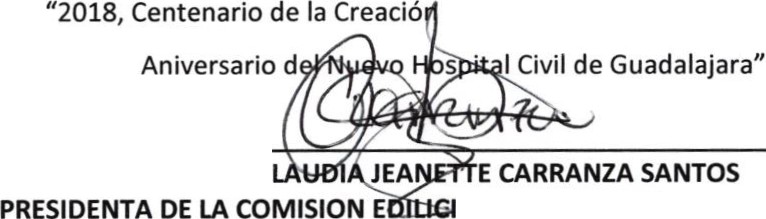 MTRA. CA  DE ASISTENCIA  SOCIAL MUNICIPALA T E N T A M E N T E:SAN JUAN DE LOS LAGOS, JALISCO , 20 VEINTE DE NOVIEMBRE DE 2018."Año 2018, Centenario de la creación del Municipio de Puerto Val/arta y del XXXAniversario del Nuevo Hospital Civil Guadalajara".MTRA C NZASANTOS.REGIDORA Y PRESIDENTE D-FhCOMISION EDILICIA DE ASISTENCIA?soCIAL.